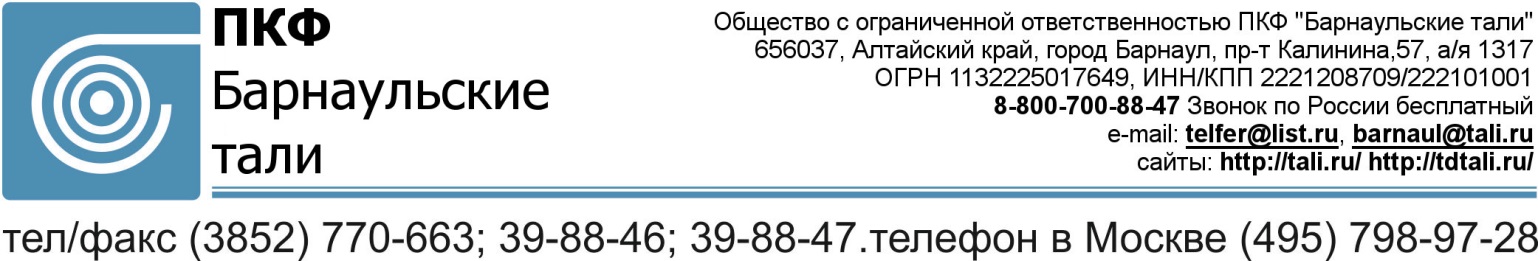                        ОПРОСНЫЙ ЛИСТ НА ТРОЛЛЕЙНЫЙ ШИНОПРОВОДФИО*:                                ___________________________________________________________Название предприятия*:  ____________Адрес (город)*:                Контактный телефон*:    E-mail*:                            ____________________________________________________________*Поля, обязательные для заполненияДлина пути подключенного оборудования, мКоличество потребителей(кранов), шт.Номинальный ток на линии, АПотребитель №1, АНоминальный ток на линии, АПотребитель №2, АНоминальный ток на линии, АПотребитель №3, АНоминальный ток на линии, АПотребитель №4, АНоминальный ток на линии, АПотребитель №5, АМаксимальная суммарная мощность,Подключаемых механизмов, кВтЧастотное регулирование:   Частотное регулирование:   Максимальный одновременный ток длительной нагрузки, А__________________ АКоэффициент стартового тока: _______________________________________ АКоэффициент стартового тока: _____________________Количество требуемых проводников _________фаз+ ___________ PE+ ____________N+_________фаз+ ___________ PE+ ____________N+Количество жил, шт.Требуется ли кронштейны (5R)Предпочтительный шаг крепления (скользящий подвес)Где будет установлена троллейная система и в каком типе производстваУсловия эксплуатацииПериодичность включения и режим работы подключённого оборудованияСтепень защиты Положение и количество точек питанияДополнительное оборудованиеРасстыковка шин (ремзона), шт._________________Детали расширения, шт.__________________Деталь для извлечения токосъёмников, шт.____________Указатель троллейный (светофор), шт._______________Расстыковка шин (ремзона), шт._________________Детали расширения, шт.__________________Деталь для извлечения токосъёмников, шт.____________Указатель троллейный (светофор), шт._______________Дополнительные требованияДополнительные требованияДополнительные требования